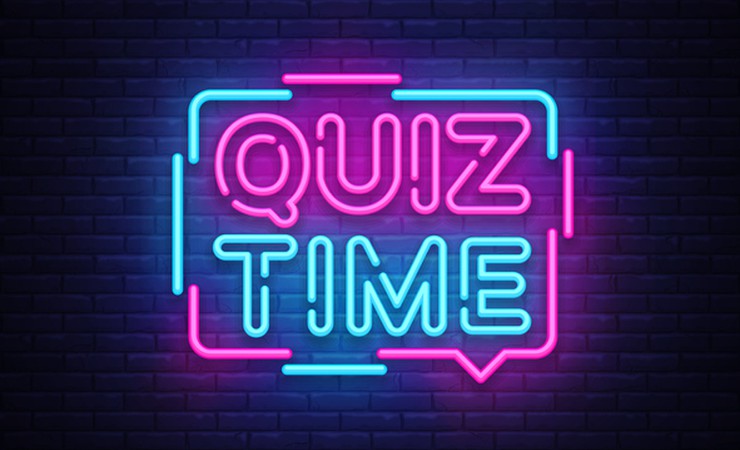 AntwoordvelZet een kruisje in de kolom van het juiste antwoord (A, B, C of D)NatuurNatuurNatuurNatuurNatuurNatuurVraag nr.ABCDControle strook12345678910Aardrijkskunde / topografieAardrijkskunde / topografieAardrijkskunde / topografieAardrijkskunde / topografieAardrijkskunde / topografieAardrijkskunde / topografieVraag nr.ABCDControle strook11121314151617181920Geschiedenis (Tweede Wereld Oorlog)Geschiedenis (Tweede Wereld Oorlog)Geschiedenis (Tweede Wereld Oorlog)Geschiedenis (Tweede Wereld Oorlog)Geschiedenis (Tweede Wereld Oorlog)Geschiedenis (Tweede Wereld Oorlog)Vraag nr.ABCDControle strook21222324252627282930BijbelkennisBijbelkennisBijbelkennisBijbelkennisBijbelkennisBijbelkennisVraag nr.ABCDControle strook31323334353637383940Muziek/entertainmentMuziek/entertainmentMuziek/entertainmentMuziek/entertainmentMuziek/entertainmentMuziek/entertainmentVraag nr.ABCDControle strook41424344454647484950Klaar! Stuur je antwoorden in naar marcelevkw@gmail.com
voor 15.00 ingestuurd? Dan ding je mee naar een prijsje!Klaar! Stuur je antwoorden in naar marcelevkw@gmail.com
voor 15.00 ingestuurd? Dan ding je mee naar een prijsje!Klaar! Stuur je antwoorden in naar marcelevkw@gmail.com
voor 15.00 ingestuurd? Dan ding je mee naar een prijsje!Klaar! Stuur je antwoorden in naar marcelevkw@gmail.com
voor 15.00 ingestuurd? Dan ding je mee naar een prijsje!Klaar! Stuur je antwoorden in naar marcelevkw@gmail.com
voor 15.00 ingestuurd? Dan ding je mee naar een prijsje!Klaar! Stuur je antwoorden in naar marcelevkw@gmail.com
voor 15.00 ingestuurd? Dan ding je mee naar een prijsje!